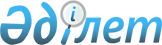 О вводе в эксплуатацию газового месторождения Амангельды в Жамбылской области
					
			Утративший силу
			
			
		
					Постановление Кабинета Министров Республики Казахстан от 6 июня 1994 г. N 592. Утратило силу постановлением Правительства Республики Казахстан от 4 мая 2008 года N 406.



      


Сноска. Постановление Кабинета Министров Республики Казахстан от 6 июня 1994 г. N 592 утратило силу постановлением Правительства РК от 04.05.2008 


 N 406 


.



      В целях организации освоения газового месторождения для создания газодобывающей отрасли на территории Жамбылской области Кабинет Министров Республики Казахстан постановляет: 



      1. Определить совместное предприятие "Досбол", учрежденное главой Жамбылской областной администрации, государственными холдинговыми компаниями "Сеним" и "Казахгаз", акционерным обществом "Жамбылалаугаз" и Российским акционерным обществом "Газпром", недропользователем по разработке газовых залежей месторождения Амангельды Жамбылской области и разрешить совместному предприятию "Досбол" ввести данное месторождение в опытно-промышленную эксплуатацию. 



      Министерству геологии и охраны недр Республики Казахстан выдать совместному предприятию "Досбол" лицензию на пользование указанным месторождением. 



      2. Утвердить основные положения и условия учредительного договора совместного предприятия "Досбол", предусматривающие: 



      - добычу и комплексную переработку газа и газового конденсата месторождения Амангельды; 



      - газификацию сельских населенных пунктов Жамбылской области, отдаленных от центральных газопроводных сетей республики; 



      - в процессе эксплуатации уточнение запасов и состава газа и газового конденсата; 



      - пользование совместным предприятием "Досбол" правами беспрепятственного экспорта продукции переработки газа и газового конденсата, беспошлинного ввоза оборудования и имущества, необходимых для его деятельности. 



      3. Министерствам, ведомствам Республики Казахстан и главе Жамбылской областной администрации обеспечить в установленном порядке совместное предприятие "Досбол" всеми необходимыми разрешениями в рамках заключенного договора, а также оказывать содействие при решении организационных вопросов деятельности этого совместного предприятия. 



      4. Главе Жамбылской областной администрации совместно с Министерством энергетики и топливных ресурсов и Министерством геологии и охраны недр Республики Казахстан разработать программу освоения разведанных гелиевых и углеводородных газовых месторождений для создания нефтегазовой отрасли в Жамбылской области и с целью укрепления ее сырьевой базы - программу возобновления геологоразведочных работ в Чу-Сарысуском нефтегазоносном бассейне. 



      



      Премьер-министр 



      Республики Казахстан 

					© 2012. РГП на ПХВ «Институт законодательства и правовой информации Республики Казахстан» Министерства юстиции Республики Казахстан
				